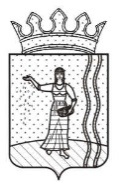 АДМИНИСТРАЦИЯОКТЯБРЬСКОГО ГОРОДСКОГО ОКРУГАПЕРМСКОГОКРАЯПОСТАНОВЛЕНИЕ   00.03.2022                                                                             № 000-266-01-05В соответствии со статьей 78 Бюджетного кодекса Российской Федерации, Федеральным законом от 6 октября 2003 г. № 131-ФЗ «Об общих принципах организации местного самоуправления в Российской Федерации», Федеральным законом от 14 ноября 2002 года №161-ФЗ «О государственных и муниципальных унитарных предприятиях», Постановлением Правительства РФ от 18 сентября 2020 N 1492 «Об общих требованиях к нормативным правовым актам, муниципальным правовым актам, регулирующим предоставление субсидий, в том числе грантов в форме субсидий, юридическим лицам, индивидуальным предпринимателям, а также физическим лицам - производителям товаров, работ, услуг, и о признании утратившими силу некоторых актов Правительства Российской Федерации и отдельных положений некоторых актов Правительства Российской Федерации», Уставом Октябрьского городского округа Пермского края,Администрация Октябрьского городского округа ПОСТАНОВЛЯЕТ:1.Утвердить прилагаемый Порядок предоставления субсидии муниципальному унитарному предприятию «Терра» на возмещение недополученных доходов, связанных с оказанием услуг холодного водоснабжения, водоотведения населению Октябрьского городского округа Пермского края.2.Постановление вступает в силу со дня обнародования, распространяется на правоотношения, возникшие с 01 января 2022 года и подлежит размещению на официальном сайте Администрации Октябрьского городского округа Пермского края.3. Считать утратившими силу постановления Администрации Октябрьского городского округа Пермского края:- от 21 мая 2020 года № 451-266-01-05 «Об утверждении Порядка предоставления субсидий юридическим лицам (за исключением субсидий муниципальным учреждениям), индивидуальным предпринимателям, а также физическим лицам – производителям товаров, работ, услуг системы жилищно-коммунального хозяйства на возмещение недополученных доходов в связи с производством (реализацией) товаров, выполнением работ, оказанием услуг из бюджета Октябрьского городского округа Пермского края»;-  от 25 декабря 2020 года № 345-266-01-05 «О внесении изменений в Порядок предоставления субсидий юридическим лицам (за исключением субсидий муниципальным учреждениям), индивидуальным предпринимателям, а также физическим лицам – производителям товаров, работ, услуг системы жилищно-коммунального хозяйства на возмещение недополученных доходов в связи с производством (реализацией) товаров, выполнением работ, оказанием услуг из бюджета Октябрьского городского округа Пермского края, утвержденный постановлением Администрации Октябрьского городского округа Пермского края от 21.05.2020 № 451-266-01-05».4. Контроль   за   исполнением    настоящего    постановления    возложить    на первого заместителя главы администрации Октябрьского    городского  округа, начальника Управления развития  инфраструктуры, ЖКХ  и  благоустройства  администрации Октябрьского городского округа Конева О.М.Глава городского округа – глава администрации Октябрьскогогородского округа					                                  Г.В. ПоезжаевПриложениек постановлению Администрации Октябрьского городского округа Пермского края от 00.03.2022 № 000-266-01-05Порядокпредоставления субсидии муниципальному унитарному предприятию «Терра» на возмещение недополученных доходов, связанных с оказанием услуг холодного водоснабжения, водоотведения населению Октябрьского городского округа Пермского края I. Общие положения1.1. Порядок предоставления субсидии муниципальному унитарному предприятию «Терра» (далее – Получатель субсидии, Предприятие) на возмещение недополученных доходов, связанных с оказанием услуг холодного водоснабжения, водоотведения населению Октябрьского городского округа Пермского края, разработан в соответствии со статьей 78 Бюджетного кодекса Российской Федерации, Федеральным законом от 6 октября 2003 г. № 131-ФЗ «Об общих принципах организации местного самоуправления в Российской Федерации», Федеральным законом от 14.11.2002 N 161-ФЗ «О государственных и муниципальных унитарных предприятиях», ст. 62 Гражданского кодекса Российской Федерации,  постановлением Правительства РФ от 18 сентября 2020 N 1492 «Об общих требованиях к нормативным правовым актам, муниципальным правовым актам, регулирующим предоставление субсидий, в том числе грантов в форме субсидий, юридическим лицам, индивидуальным предпринимателям, а также физическим лицам - производителям товаров, работ, услуг, и о признании утратившими силу некоторых актов Правительства Российской Федерации и отдельных положений некоторых актов Правительства Российской Федерации», Уставом Октябрьского городского округа Пермского края и определяет цели, условия и порядок предоставления субсидии, требования к отчетности, контроль за соблюдением условий предоставления субсидии (далее - Порядок).1.2. Целью предоставления субсидии является возмещение недополученных доходов в связи с оказанием услуг холодного водоснабжения, водоотведения населению на территории Октябрьского городского округа Пермского края.1.3. Главным распорядителем средств бюджета Октябрьского городского округа Пермского края на предоставление субсидии, которому в соответствии с бюджетным законодательством Российской Федерации как получателю бюджетных средств доведены в установленном порядке лимиты бюджетных обязательств на предоставление субсидии на соответствующий финансовый год, является Управление развития инфраструктуры, ЖКХ и благоустройства администрации Октябрьского городского округа Пермского края (далее - Главный распорядитель, Уполномоченный орган).1.4. Условием предоставления субсидии является наличие у Получателя субсидии недополученных доходов в связи с возникновением разницы между экономически обоснованными тарифами и тарифами, установленными Министерством тарифного регулирования и энергетики Пермского края по оказанию услуг холодного водоснабжения, водоотведения населению Октябрьского городского округа Пермского края.1.5. Сведения о субсидии подлежат размещению на едином портале бюджетной системы Российской Федерации в информационно-телекоммуникационной сети Интернет при формировании проекта решения о бюджете Октябрьского городского округа (проекта решения о внесении изменений в решение о бюджете городского округа).1.6. Получателем субсидии является муниципальное унитарное предприятие «Терра», как единственное действующее предприятие, оказывающее услуги водоснабжения и водоотведения на территории Октябрьского городского округа Пермского края в соответствии с утвержденными тарифами.    II. Условия и порядок предоставления субсидии2.1. Субсидия предоставляется за счет средств бюджета Октябрьского городского округа Пермского края в пределах лимитов бюджетных обязательств, предусмотренных на эти цели в бюджете на текущий финансовый год, утвержденных в установленном порядке главному распорядителю бюджетных средств, на безвозмездной и безвозвратной основе в целях возмещения недополученных доходов, связанных с оказанием услуг холодного водоснабжения, водоотведения населению Октябрьского городского округа Пермского края.2.2. Отчетным периодом по предоставлению документов, подтверждающих  фактически недополученные доходы, является квартал, 1 полугодие, 9 месяцев, календарный год. Расчет суммы недополученного дохода, связанного с оказанием услуг холодного водоснабжения, водоотведения населению Октябрьского городского округа Пермского края осуществляется в соответствии с Приложением 2 к настоящему Порядку.Для получения субсидии Получатель субсидии вправе в срок до 25 числа последнего месяца квартала, следующего за отчетным (расчетным) периодом, предоставить Главному распорядителю бюджетных средств, следующие документы:2.2.1.заявление на получение субсидии установленной формы, согласно Приложению 1 к настоящему Порядку;2.2.2.копии учредительных документов;2.2.3.выписку из Единого государственного реестра юридических лиц;2.2.4. расчет размера субсидии на возмещение недополученных доходов за отчетный (расчетный) период,  с нарастающим итогом с начала года, выполненный в соответствии с приложением 2 к настоящему Порядку;2.2.5.пояснительную записку с финансово-экономическим обоснованием недополученных доходов;2.2.6. регистры бухгалтерского учета, подтверждающие произведенные затраты;2.2.7.при подаче документов за предшествующий год одновременно предоставляется бухгалтерская отчетность за предшествующий год, заверенная налоговым органом;2.2.8. иные документы (договоры, счета – фактуры, накладные и т.п.) подтверждающие затраты.2.3. Заявление и копии документов должны быть пронумерованы, прошнурованы и скреплены печатью (при наличии) и должны содержать опись с указанием страниц расположения документов.Ответственность за достоверность сведений, содержащихся в представленных документах, несет Получатель субсидии.В случае представления копий указанных документов они должны быть заверены в установленном законодательством Российской Федерации порядке.2.4. Главный распорядитель бюджетных средств:2.4.1. при получении заявления на предоставление субсидии в срок не позднее 3 (трех) рабочих дней направляет представленные документы  в отдел экономики Администрации Октябрьского городского округа, для проверки правильности расчета размера субсидии;2.4.2. отдел экономики Администрации Октябрьского городского округа  в течение 5 (пяти) рабочих дней осуществляет проверку правильности расчета размера субсидии, оформляет заключение по результатам проверки.2.4.3. решение о возможности (невозможности) предоставления субсидии принимается в виде распоряжения Главным распорядителем, в течение 3 (трех) рабочих дней, со дня получения заключения по результатам проверки от отдела экономики Администрации Октябрьского городского округа;2.4.4. в случае принятия решения о предоставлении субсидии между Главным распорядителем и Получателем субсидии заключается соглашение о предоставлении субсидии. Срок подписания соглашения о предоставлении субсидии не может превышать 3 (трех) рабочих дней со дня принятия решения о возможности предоставления субсидии.2.5. Требования, которым должен соответствовать Получатель субсидии на момент подачи заявки:2.5.1. осуществляет деятельность по реализации полномочий, закрепленных органом местного самоуправления Октябрьского городского округа Пермского края в сфере оказания услуг водоснабжения и водоотведения населению на территории Октябрьского городского округа Пермского края;2.5.2.  наделено муниципальным имуществом на праве договора хозяйственного ведения;2.5.3. наличие и обоснование факта недополученных доходов, в связи с осуществлением регулируемых видов деятельности в результате применения тарифов ниже фактически сложившейся себестоимости оказанных услуг;2.5.4. не находится в процессе реорганизации, ликвидации;2.5.5.не признано по решению арбитражного суда несостоятельным (банкротом) с последующим открытием конкурсного производства;2.5.6. не является получателем средств из бюджета Октябрьского городского округа в соответствии с иными нормативными правовыми актами, муниципальными правовыми актами на цель, указанную в пункте 1.2 раздела I настоящего Порядка;2.5.7. не является иностранным юридическим лицом, а также российским юридическим лицом, в уставном (складочном) капитале которого доля участия иностранных юридических лиц, местом регистрации которых является государство или территория, включенные в утвержденный Министерством финансов Российской Федерации перечень государств и территорий, предоставляющих льготный налоговый режим налогообложения и (или) не предусматривающих раскрытия и предоставления информации при проведении финансовых операций (офшорные зоны), в совокупности превышает 50 процентов.2.6.Основаниями для отказа в предоставлении субсидии являются:- отсутствие (недостаточность) бюджетных ассигнований;- несоответствие получателя субсидии требованиям, установленным пунктом 2.5. настоящего Порядка;-несоответствие представленных Получателем субсидии документов требованиям, определенным пунктами 2.2.1. - 2.2.8., 2.3. настоящего Порядка, или непредставление (представление не в полном объеме) указанных документов;- недостоверность представленных получателем субсидии документов.2.6.1. В случае если Получателю субсидии отказано в предоставлении субсидии ввиду непредставления или представления документов не в полном объеме, несоответствия представленных документов настоящему Порядку, предприятие вправе устранить обстоятельства, послужившие основанием для отказа, и не позднее 5 рабочих дней с момента получения решения об отказе повторно обратиться с заявлением на предоставление субсидии. Проверка документов, представленных повторно, и принятие решения о предоставлении субсидии либо об отказе в предоставлении субсидии осуществляются по правилам, установленным для документов, представленных первично.2.7. Соглашения о предоставлении субсидии заключается по типовой форме, утвержденной распоряжением начальника Финансового управления администрации Октябрьского городского округа Пермского края (далее – Соглашение).2.7.1. Соглашение о предоставлении субсидии должно содержать в себе следующие обязательные условия:- предмет соглашения;- права и обязанности сторон;- целевое назначение и размер субсидии;- обязанность Главного распорядителя бюджетных средств и право органа муниципального финансового контроля осуществлять контроль за соблюдением условий, целей и порядка предоставления субсидии Получателю субсидии;- условия и сроки предоставления субсидии;- порядок возврата сумм, используемых Получателем субсидии, в случае установления по итогам проверок, проведенных главным распорядителем бюджетных средств и (или) органом муниципального финансового контроля, факта нарушений условий, целей и порядка предоставления субсидии, определенных настоящим Порядком и заключенным Соглашением;- порядок и сроки предоставления отчетности об использовании субсидии;- порядок возврата полученной субсидии при использовании по нецелевому назначению;- порядок возврата в текущем финансовом году Получателем субсидии остатков субсидии, не использованных в отчетном финансовом году, в случаях, предусмотренных Соглашением о предоставлении субсидии;- сроки предоставления отчетности;- ответственность сторон;- сроки действия Соглашения;- платежные реквизиты сторон;- значение результата предоставления субсидии.2.7.2. Соглашение о предоставлении субсидии заключается на один финансовый год и действительно по 31 декабря текущего финансового года.2.7.3. В случае уменьшения Главному распорядителю, как получателю бюджетных средств, ранее доведенных лимитов бюджетных обязательств, указанных в пункте 1.3 раздела I настоящего порядка, приводящего к невозможности предоставления субсидии в размере, определенном в Соглашении, условия о согласовании новых условий Соглашения определяются заключением дополнительного соглашения.2.7.4. Субсидия перечисляется Получателю субсидии на расчетный счет, указанный в Соглашении, не позднее 5 рабочих дней со дня заключения Соглашения.2.7.5. Средства, предоставляемые предприятию из бюджета Октябрьского городского округа в виде субсидии, расходуются на обеспечение деятельности, связанной с оказанием услуг по водоснабжению и водоотведению населению на территории Октябрьского городского округа Пермского края.2.7.6. Результатом предоставления субсидии является снижение уровня дебиторской задолженности Предприятия.Значение результата предоставления субсидии устанавливаются в Соглашении.Получатель субсидии несет ответственность за достижение значения результата предоставления субсидии.2.8. При наличии нераспределенного остатка бюджетных ассигнований, предусмотренных Главному распорядителю бюджетных средств в бюджете Октябрьского городского округа Пермского края на текущий финансовый год и при возмещении Получателю субсидии недополученных доходов за текущий финансовый год в полном объеме, предприятие вправе обратиться за возмещением недополученных доходов за год, предшествующий году предоставления субсидии в случае, если такое возмещение не производилось, либо производилось не в полном объеме.III. Требования к отчетности3.1. Получатель субсидии представляет Главному распорядителю бюджетных средств следующую отчетность:- ежеквартально с даты поступления средств субсидии на расчетный счет Получателя субсидии отчет об использовании субсидии по форме, установленной Соглашением, с приложением копий выписок кредитной организации и расчетно-платежных документов с отметкой кредитной организации об исполнении;- не позднее первого апреля года, следующего за отчетным, копию бухгалтерского баланса и копию отчета о финансовых результатах (форма 2) с приложением квитанции о приеме налоговой декларации (расчета) в электронном виде.IV. Требования к осуществлению контроля за соблюдением условий, целей и порядка предоставления субсидий и ответственности за их нарушение4.1. Проверка соблюдения условий, целей и порядка предоставления субсидии осуществляется Главным распорядителем бюджетных средств и органом муниципального финансового контроля путем проведения плановых выездных и (или) внеплановых проверок Получателя субсидии в порядке, установленном Бюджетным кодексом Российской Федерации и Соглашением.4.2. Получатель субсидии дает согласие на осуществление проверок, указанных в пункте 4.1 раздела IV настоящего Порядка.4.3. В случае нарушений Получателем субсидии условий, целей и (или) порядка предоставления субсидии, выявленных по фактам проверок, проведенных Главным распорядителем бюджетных средств и органами муниципального финансового контроля, Получатель субсидии несет ответственность в соответствии с действующим законодательством.4.4. Со дня выявления нецелевого использования субсидии Главный распорядитель бюджетных средств в течение 3 рабочих дней направляет требование о возврате субсидии в бюджет городского округа.4.5. Предоставление субсидии прекращается в случае:- прекращения срока действия Соглашения;- выявления факта представления Получателем субсидии недостоверных документов (сведений), перечисленных в пункте 3 раздела II настоящего Порядка;- выявления факта нецелевого использования субсидии Получателем субсидии, нарушения условий и (или) порядка предоставления субсидии, обязательств по Соглашению.4.6. При отказе Получателя субсидии от добровольного возврата полученных средств, взыскание осуществляется в судебном порядке в соответствии с действующим законодательством.4.7. Остатки субсидий, не использованные в отчетном финансовом году, подлежат возврату в текущем финансовом году в бюджет Октябрьского городского округа в порядке, установленном Соглашением.4.8. Возврат субсидии в случаях нарушения Получателем субсидии требований настоящего Порядка и условий Соглашения осуществляется в следующем порядке:- в течение 3-х рабочих дней со дня принятия Главным распорядителем бюджетных средств решения о необходимости возврата субсидии Получателю субсидии направляется соответствующее письменное уведомление с указанием реквизитов для перечисления субсидии.- Получатель субсидии в течение 10 рабочих дней со дня получения письменного уведомления обязан перечислить указанную в письменном уведомлении сумму средств.- при отказе Получателя субсидии от добровольного возврата средств субсидии Главный распорядитель бюджетных средств принимает меры по взысканию с Получателя субсидии суммы полученной субсидии, подлежащей возврату в случаях, предусмотренных настоящим Порядком, в соответствии с законодательством Российской Федерации, в том числе в судебном порядке.4.9. Руководитель Получателя субсидии в случае использования субсидии не по целевому назначению настоящего Порядка, несет персональную ответственность в соответствии с действующим законодательством. Приложение 1                                                                                                                к Порядку предоставления субсидии                                                                                                                    муниципальному унитарному предприятию                                                                                                                  «Терра» Октябрьского городского округа                                                                                                                  Пермского края на возмещение                                                                                                        недополученных доходов связанных с                                                                                                        оказанием услуг холодного водоснабжения,                                                                                                      водоотведения населению, на территории                                                                                                      Октябрьского городского округа Пермского                                                                                                           края Заявкана получение субсидии из бюджетаОктябрьского городского округа Пермского краяна возмещение недополученных доходов связанных с оказанием услуг холодного водоснабжения, водоотведения населению Октябрьского городского округа Пермского края 
 Полное наименование предприятия ___________________________________________Сокращенное наименование предприятия ______________________________________Юридический адрес _______________________________________________________________________________________________________________________Телефон (факс) ____________________________________________________________ИНН/КПП ________________________________________________________________ОГРН ____________________________________________________________________Банковские реквизиты ______________________________________________________Перечень   прилагаемых   документов (с   указанием количества листов иэкземпляров):1. ________________________________________________________________________2. ________________________________________________________________________3. ___________________________________________________________________________________________________________________________________________
Руководитель предприятияМ.П.Дата                                                                                                                      Приложение 2к Порядку предоставления субсидии                                                                                                       муниципальному унитарному предприятию                                                                                                                              «Терра»  на возмещение недополученных                                                                                                                             доходов, связанных с оказанием услуг                                                                                                        холодного водоснабжения,                                                                                                      водоотведения населению, на территории                                                                                                      Октябрьского городского округа Пермского                                                                                                           края РАСЧЕТсуммы субсидии из бюджета Октябрьского городского округав связи с организацией водоснабжения (водоотведения) населению Октябрьского городского округа Пермского края за 20__ г.Руководитель _______________ ___________________________       (подпись)       (расшифровка подписи)Главный бухгалтер _______________ ___________________________     (подпись)       (расшифровка подписи)ИсполнительОб утверждении Порядка предоставления субсидии муниципальному унитарному предприятию «Терра» на возмещение недополученных доходов, связанных с оказанием услуг холодного водоснабжения, водоотведения населению Октябрьского городского округа Пермского края N п/пПоказателиЕд. измеренияСумма1Поставлено воды/принято сточных вод, в том числе:м³1.1населениюм³1.2.Потери в сетяхм³2Фактическая себестоимость услугитыс. руб.2.1.Электроэнергиятыс. руб.2.2Материалытыс. руб.2.3Амортизациятыс. руб.2.4.Затраты на оплату труда (осн. рабочих)тыс. руб.2.5.Отчисления на социальные нуждытыс. руб.2.6.Затраты на ремонт основных средств, всего, в т.ч.:тыс. руб.- текущий ремонттыс. руб.- капитальный ремонттыс. руб.- услуги сторонних организацийтыс. руб.2.7.Цеховые расходы, в т.ч.тыс. руб.- заработная плата с отчислениямитыс. руб.2.8.Общехозяйственные расходы, в т.ч.тыс. руб.- заработная плата с отчислениямитыс. руб.2.9.Прочие расходытыс. руб.3Тариф, утвержденный НПА органа исполнительной власти, осуществляющий тарифное регулирование руб.4Тариф по  фактической себестоимости Руб.5Сумма дохода, рассчитанная исходя из фактической себестоимости услуги (стр.4Хстр.1.1)тыс. руб.6Сумма дохода, рассчитанная исходя из утвержденного тарифа(стр. 3хстр.1.1)тыс. руб.7Сумма недополученного дохода, подлежащая возмещению из бюджета (стр.5 – стр.6, при отрицательном значении сумма равна 0)тыс. руб.